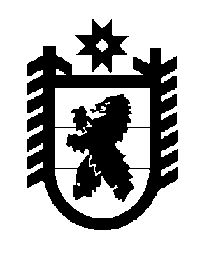 Российская Федерация Республика Карелия    ПРАВИТЕЛЬСТВО РЕСПУБЛИКИ КАРЕЛИЯРАСПОРЯЖЕНИЕот  19 сентября 2016 года № 730р-Пг. Петрозаводск 	Одобрить и подписать Дополнительное соглашение к Соглашению от 30 июня 2016 года № 16-С-13-ГП-60 о предоставлении субсидии из федерального бюджета бюджету Республики Карелия на софинансирование расходов на реализацию мероприятий в сфере обеспечения доступности приоритетных объектов и услуг в приоритетных сферах жизнедеятельности инвалидов и других маломобильных групп населения.           Глава Республики Карелия                                                                  А.П. Худилайнен   